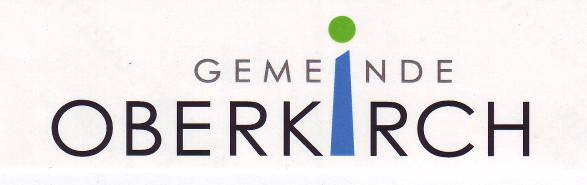 Urlaubsgesuch LernendeBitte kreuzen sie die zutreffende Variante an:	max. 4 Jokerhalbtage pro Schuljahr, ohne Begründung mit Unterschrift Eltern /Erziehungs-berechtigte, der Lehrperson mindestens eine Woche im Voraus abgeben	bis 3 aufeinanderfolgende Schultage pro Schuljahr, schriftliche Begründung mit Unterschrift Eltern /Erziehungsberechtigte, bei der Lehrperson mind. zwei Wochen im Voraus einreichen	bis 5 aufeinanderfolgende Schultage einmal für die Schulperiode KG bis 6. Klasse, schriftliche Begründung mit Unterschrift Eltern /Erziehungsberechtigte, bei der Schulleitung mind. drei Wochen im Voraus einreichenWährend der ersten und letzten Schulwoche eines Schuljahres sowie während festgelegten Klassen- und Schulprojekten (Herbstwanderung, Projektwoche, Schulsporttage, Lehrausflüge, Schulreisen, Klassenlager) kann kein Urlaub bezogen werden.Familienname:Adresse:Telefonnummer:E-Mailadresse:Namen der Kinder Klassen/KlassenlehrpersonenDaten/Dauer des Urlaubs:Anzahl Jokerhalbtage           /max. 4 Begründung:Die Unterzeichnenden bestätigen, das Urlaubskonzept Lernende unter www.schule-oberkirch.ch\Elterninformationen\Urlaubsbestimmungen eingesehen zu haben. Die Unterzeichnenden bestätigen, das Urlaubskonzept Lernende unter www.schule-oberkirch.ch\Elterninformationen\Urlaubsbestimmungen eingesehen zu haben. Datum Unterschrift/en: